ТЕРРИТОРИАЛЬНАЯ ИЗБИРАТЕЛЬНАЯ  КОМИССИЯг. КАРАБУЛАКП О С Т А Н О В Л Е Н И Е12  июля  2017 г.                                                                           № 20/36-4О передаче вакантного мандата депутата Городского совета муниципального образования «Городской округ город Карабулак» третьего созыва зарегистрированному кандидату из списка кандидатов, выдвинутого  Ингушским региональным отделением Всероссийской политической партии «ЕДИНАЯ РОССИЯ»На основании части 5 статьи 94 и в соответствии с частью 1 статьи 95 Закона Республики Ингушетия «О муниципальных выборах в Республике Ингушетия» территориальная избирательная комиссия г. Карабулак постановляет:Считать вакантным депутатский мандат зарегистрированного кандидата в депутаты Городского совета муниципального образования «Городской округ город Карабулак» Ф.А.Аушевой (Ингушское региональное отделение Всероссийской политической партии «ЕДИНАЯ РОССИЯ»).Передать вакантный депутатский мандат зарегистрированного кандидата в депутаты Городского совета муниципального образования «Городской округ город Карабулак» третьего созыва, выдвинутого из списка кандидатов Ингушским региональным отделением Всероссийской политической партии «ЕДИНАЯ РОССИЯ» Бокову Яхье Хасановичу .Настоящее постановление вступает в силу со дня его подписания.Направить настоящее постановление в средства массовой информации для опубликования и разместить на сайте Администрации г.Карабулак.  И.о. Председателя территориальной избирательной комиссии г.Карабулак                                                                          А.М. Амхадов                                Секретарь территориальной избирательной комиссии г.Карабулак                                                                    Л.Х. Костоева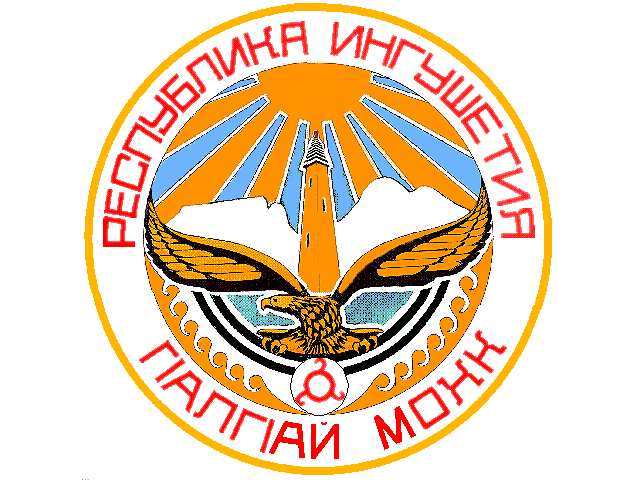 